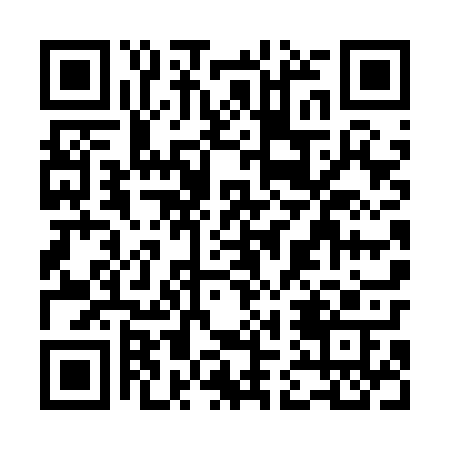 Ramadan times for Wichraz, PolandMon 11 Mar 2024 - Wed 10 Apr 2024High Latitude Method: Angle Based RulePrayer Calculation Method: Muslim World LeagueAsar Calculation Method: HanafiPrayer times provided by https://www.salahtimes.comDateDayFajrSuhurSunriseDhuhrAsrIftarMaghribIsha11Mon4:124:126:0011:483:445:385:387:1912Tue4:104:105:5811:483:455:395:397:2113Wed4:084:085:5611:483:475:415:417:2214Thu4:064:065:5411:483:485:435:437:2415Fri4:034:035:5111:473:495:445:447:2616Sat4:014:015:4911:473:515:465:467:2817Sun3:593:595:4711:473:525:475:477:2918Mon3:563:565:4511:463:535:495:497:3119Tue3:543:545:4311:463:545:505:507:3320Wed3:513:515:4111:463:565:525:527:3521Thu3:493:495:3811:463:575:545:547:3722Fri3:463:465:3611:453:585:555:557:3923Sat3:443:445:3411:453:595:575:577:4024Sun3:413:415:3211:454:015:585:587:4225Mon3:393:395:3011:444:026:006:007:4426Tue3:363:365:2811:444:036:016:017:4627Wed3:343:345:2511:444:046:036:037:4828Thu3:313:315:2311:434:056:056:057:5029Fri3:293:295:2111:434:076:066:067:5230Sat3:263:265:1911:434:086:086:087:5431Sun4:244:246:1712:435:097:097:098:561Mon4:214:216:1512:425:107:117:118:582Tue4:184:186:1212:425:117:127:129:003Wed4:164:166:1012:425:127:147:149:024Thu4:134:136:0812:415:137:167:169:045Fri4:104:106:0612:415:147:177:179:066Sat4:084:086:0412:415:167:197:199:087Sun4:054:056:0212:415:177:207:209:108Mon4:024:026:0012:405:187:227:229:129Tue3:593:595:5812:405:197:237:239:1410Wed3:573:575:5612:405:207:257:259:16